Isle of Wight Academy presents
                                               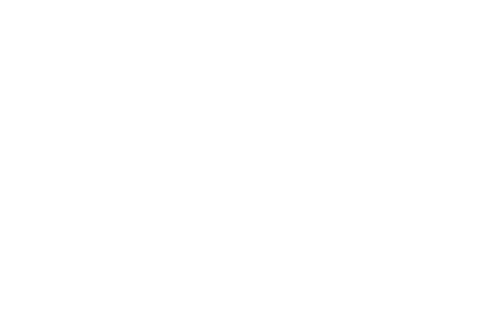 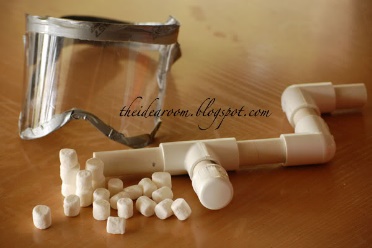 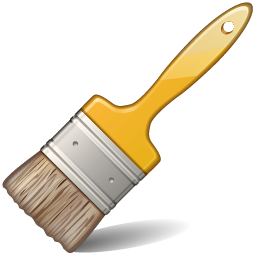 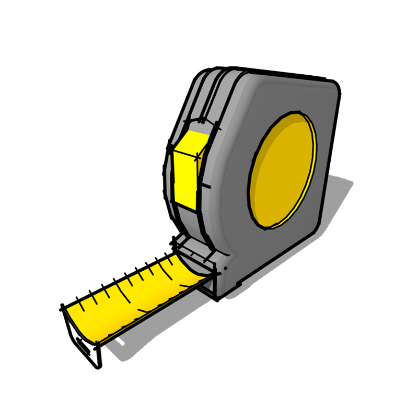 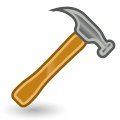 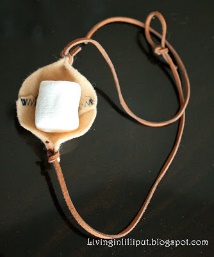 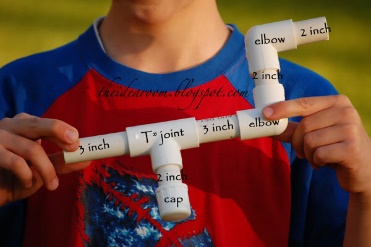 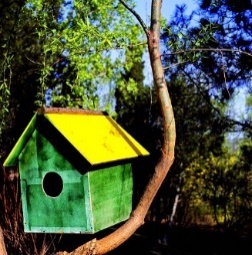 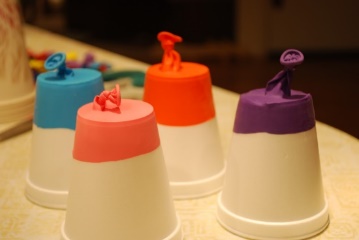               ISLE OF WIGHT ACADEMYDIY Makers Camp June 24-27 9:00 am–12:00pm COST: $110 PER STUDENT PLEASE SEND CASH OR CHECK PAYABLE TO JULIA HOOPER BY MAY 29TH LIMITED SPACES AVAILABLE! NO REFUNDS! Description: Students Will Have The Opportunity To Learn To Use Different Tools (hot glue gun hammer screw driver kitchen knife spray paint) And Materials To Test Their Creative Thinking Skills. Explore The World Of DIY Projects That Are Fun To Make And Fun To Eat.STUDENT INFORMATION: CHILD'S NAME: _________________________________CHILD'S GRADE LEVEL FALL 2019: _______________________ PARENT'S NAME: ______________________________________________________CONTACT NUMBER AND EMAIL: _________________________ ________________MEDICAL CONDITIONS/ALLERGIES: ______________________________________IF YOU HAVE ANY QUESTIONS, PLEASE CONTACT THE TEACHER: Julia Hooperjuliahooper@iwacademy.com 757- 357-3866 					WAIVERI HEREBY WAIVE AND RELEASE THE IWA "DIY MAKERS CAMP” DIRECTORS AND STAFF, AND ISLE OF WIGHT ACADEMY FROM ANY AND ALL LIABILITY FOR ANY INJURY MY CHILD MAY SUSTAIN WHILE AT THE IWA DIY MAKERS CAMP.PARENT/GUARDIAN SIGNATURE: _______________________________________DATE: ______________________IN CASE OF AN EMERGENCY, IF PARENT/GUARDIAN CANNOT BE REACHED, PLEASE CONTACT NAME: ____________________________________________CONTACT NUMBER: _________________________________________________